.Intro: 32 counts on I Got That Love[1-8] Kick Ball Points Moving Forward X4[9-16] Back Lock Steps X4[17-24] Full R Monterey Turn, ½ R Monterey Turn[25-32] L Weave, Kick, R Weave, CrossNo Tags. No Restarts.Begin again. Enjoy!Submitted by - Linda Turner Thompson: lindat1110@yahoo.comFix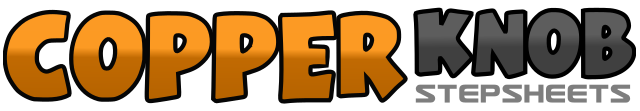 .......Compte:32Mur:2Niveau:Improver / Intermediate.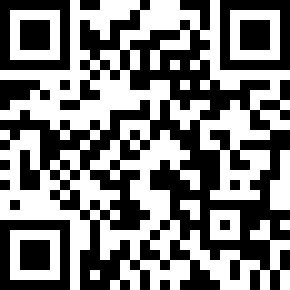 Chorégraphe:Travis Wright (USA) - March 2019Travis Wright (USA) - March 2019Travis Wright (USA) - March 2019Travis Wright (USA) - March 2019Travis Wright (USA) - March 2019.Musique:Fix - Chris LaneFix - Chris LaneFix - Chris LaneFix - Chris LaneFix - Chris Lane........1&2Kick R forward, Step ball of R in place, Point L  to left side3&4Kick L  forward, Step ball of L in place, Point R  to right side5&6Kick R forward, Step ball of R in place, Point L to left side7&8Kick L forward, Step ball of L in place, Point R to right side1&2Step R back, Lock L over R, Step R foot back, Clap3&4Step L back, Lock R over L, Step L foot back, Clap5&6Step R back, Lock L over R, Step R foot back, Clap7&8Step L back, Lock R over L, Step L foot back, Clap1-2Point tap R to right side, Full right turn on ball of L touching L next to R3-4Point tap L to left side, Step L next to R5-6Point tap R to right side, Turn ½ to right, Step R next to L  6:007-8Point tap L to left side, Step L next to R1-2Cross R over L, step to L side3&4Step R behind L, Step L to left side and kick R foot to diagonal R side&5-6Step R foot back and cross L over R, Step to R side7&8Step L behind R, Step R to right side and cross L over R